Nicole PirriPeriod 7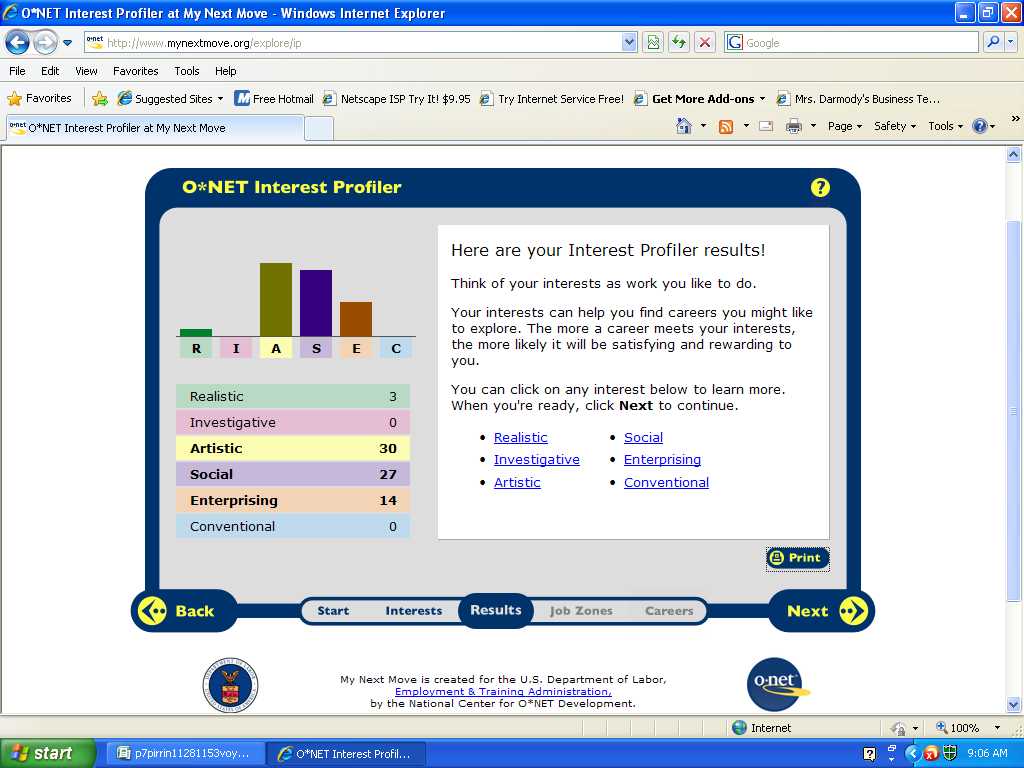 I think the Artistic interest category fits me because I am always interested in design and I enjoy doing creative work.I also think Social interests fits because I always wanted a rewarding career where I am helping people and I always wanted to be a teacher.Dietitian/nutritionistSecondary school teacherPoet/lyricistTranslator/interpreterDirectorMental health counselorEditorial writer HR1. What is the definition of each occupation that your group has chosen and the nature of the work?Dietitian: plan food/nutrition programsSecondary teacher: teach students one or more subjects in a public/private school settingPoet/lyricist: songwriters produce content for radio and television broadcastsInterpreter: sign-language interpreters convert between spoken communication and sign languageDirector: express ideas and create images in theater, film, radio, television, and other performing arts media.Mental health counselor: work with individuals, families, and groups to address and treat mental and emotional disorders and to promote mental health.Editorial writer: editors use desktop or electronic publishing software, scanners, and other electronic communications equipment. many writers today prepare material directly for the Internet, such as online newspapers and text for video games, they should be knowledgeable about graphic design, page layout, and multimedia software. should be familiar with interactive technologies of the Web so that they can blend text, graphics, and sound together

HR2. What are some of the related occupational fields?Dietitian: health educators, food service managers.Secondary teacher: librarians, counselors.Poet/lyricist: announcers, interpreters/translatorsInterpreter: teacher, court reporterDirector: dancer, musician, makeup artist
Mental health counselor: human resources, occupational therapist, physician.Editorial writer: announcers, interpreters/translators
HR3. Which personality type(s) is best suited to the occupations/jobs you have researched?Dietitian: socialSecondary teacher: socialPoet/lyricist: artisticInterpreter: socialDirector: artisticMental health counselor: socialEditorial writer: artistic

HR4. What kind of education, training and qualifications are required? Dietitian: bachelor’s degree in foods and nutrition or related fieldSecondary teacher: a bachelors degreePoet/lyricist: degree in communications, journalism, englishInterpreter: specialized training, knowing at least 2 languages is essential, bachelor’s degree, a degree in translation studies. Certification for sign interpretersDirector: bachelor degree recommended but not always necessary Mental health counselor: masters degree, state licensure and certification

HR5. What technology skills are needed to be successful in the career/occupational fields you have explored? Dietitian: suggested courses are computer science and communicationsSecondary teacher: teacher education programs require classes in the use of computers and other technologies.Poet/lyricist: new demand for writers and editors with Web or multimedia experience.Interpreter: take courses in basic computer proficiencyDirector: take courses in radio/television broadcasting and communicationsMental health counselor: not specificallyRC1. What does each occupation pay, or what are the average earnings nationally and in this area of the country?Dietitian: $52,000 a yearSecondary teacher: $35,000-$40,000Poet/lyricist: freelance writers earn money from their publications on an individual basis and usually support themselves from another source.Interpreter: $38,000Director: $65,000Mental health counselor: $45,000Editorial writer: $53,070

RC2. What is the projected growth for this career field over the next 10 years? (i.e. will there be more or less jobs like this in the future?)Dietitian: 6,000 more jobs 20%Secondary teacher: to increase 9%Poet/lyricist: increase 15%Interpreter: 22% increaseDirector: 11%Mental health counselor: 24% increase

RC3. Please identify local or national organizations that would hire someone in each career field you have explored.Dietitian: hospitals, clinics, care centersSecondary teacher: public and private schoolsPoet/lyricist: freelance writers work for themselves.Interpreter: hospitals, schoolsDirector:  motion picture/performing arts industryMental health counselor: doctor’s office, outpatient care centerISC1. What are the working conditions or work environment for each job you or your group decided to research (such as work schedule, hours, exempt/salaried or non-exempt/hourly, etc.)? Dietitian: usually work in clean well lighted and well ventilated areas. Some can work in hot congested kitchens. Standard 40-hour week, sometimes weekends.Director: work under constant pressure, need patience and commitment. Work hours are long and unpredictable Secondary teacher: in a classroom setting. Work is stressful due to misbehaving students, work load, and lack of amenities. These aspects aren’t as big a problem in private schools. More than 40 hours a week.Poet/lyricist:  freelance writers enjoy running their own business and having flexible hours, but stressed by juggling multiple projects or need for new work. use of computers for extended periods may cause some individuals to experience back pain, eyestrain, or fatigue.
Interpreter: technology allows translators to work anywhere and a lot work from homeMental health counselor: many counselors work in an office where they see clients throughout the dayISC2. Are positions in this career field typically part of collective bargaining units (unions)?
dietitian: depends on where you workSecondary teacher: they are part of a unionPoet/lyricist: are not part of a unionInterpreter: noDirector: noMental health counselor: yes
ISC3. What kind of opportunities for advancement are there for each career? (i.e. Is there a chance to get promoted, etc.?) Dietitian: there is chance for promotion and their more training, degrees, experience you have the more money you will make and better position you will getSecondary teacher: national certification can boost salary. Can also become administrators or supervisorsPoet/lyricist: getting published in prestigious places, and building a reputation Interpreter: after gaining sufficient experience , they may move up to more difficult assignments or eventually manage a translation agencyDirector: reputation grows, work on bigger budget productionsMental health counselor: advance with further educationI narrowed down my career choices by thinking of which ones were more logical and achievable. Also, I took into consideration which jobs would be enjoyable and help me gain good revenue. I chose careers I thought would provide me happiness and support for myself and a future family.